Приложение № 4к решению Совета сельского поселения Иглинский сельсовет  муниципального района  Иглинский район Республики Башкортостан от « 21» апреля 2017г. № 352Схема размещения объекта инженерного обеспечения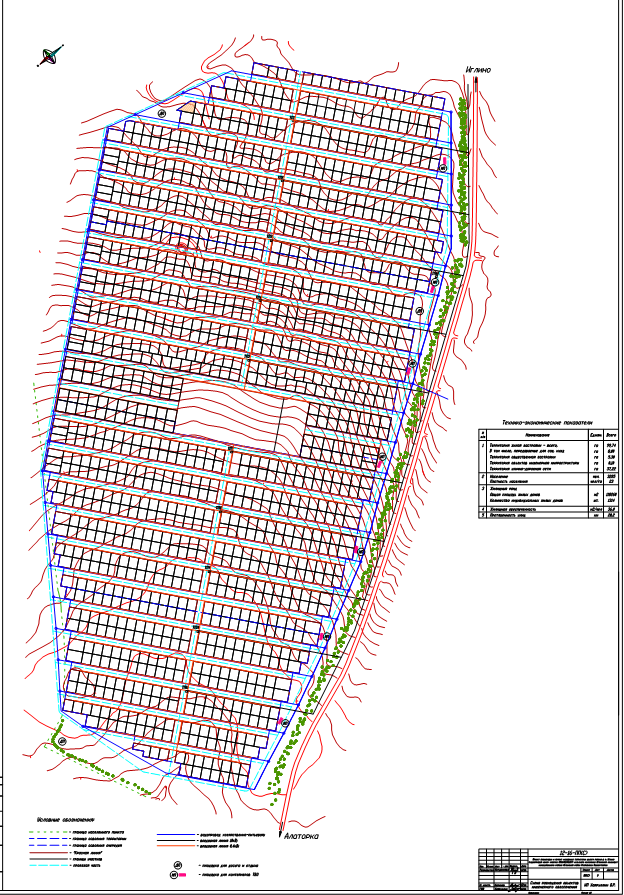 